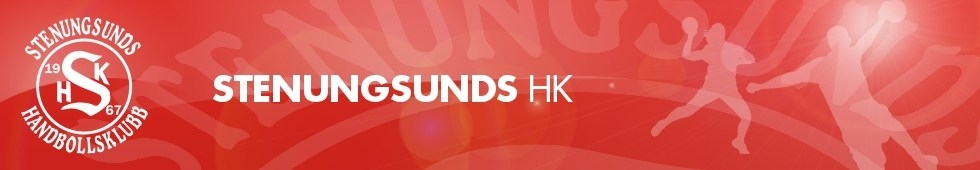 Sponsorpaket Stenungsunds HandbollsklubbTack för att ni visar intresse för att bidra till Stenungsunds Handbollsklubbs idrottsverksamhet. Nedan finner ni våra färdiga sponsorpaket. De är indelade i skyltsponsring, lagsponsring för våra ungdomslag, sponsring för våra representationslag samt föreningssponsring. Delbetalning är möjligSkyltsponsringSom skyltsponsor bidrar ni ekonomiskt till föreningen där bidraget i sin tur tillfaller alla lagen i verksamheten på olika sätt.  Skyltsponsor Liten	5000: -/år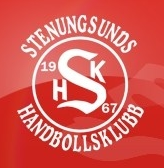 Liten skylt i Stora Höga Arena, på väggen i korridoren (25cm x 10cm)Exklusive skylt- och tryckkostnader (ca 300 :- )Skyltsponsor Mellan	7 500: -/årMellan skylt i Stora Höga Arena, på väggen i hallen (2m x 0,6m)Exklusive skylt- och tryckkostnader (ca 1500 : -)Skyltsponsor Stor	15 000: -/årStor skylt i Stora Höga Arena, på väggen i hallen (3m x 1,20m)Exklusive skylt och tryck (ca 2800 : -)Lagsponsring UngdomslagSom lagsponsor bidrar ni ekonomiskt till ett specifikt lag i vår ungdomsverksamhet. Enligt föreningens Policy (se bifogat dokument) tillfaller föreningen en viss procent av detta bidrag. Lagsponsor Liten	5 000: -/år	3-års avtalLiten logga på lagets matchtröja eller shortsLagets hemsidaExklusive tryckLagsponsor Mellan	10 000: -/år	3-års avtalMellanlogga på lagets matchtröja eller shortsLagets hemsidaExklusive tryckLagsponsor Sponsor	20 000: -/år	3-års avtal Stor logga på lagets matchtröjaLagets hemsidaExklusive tryckVarje lag kan ha 5 stycken sponsorer. Placering av logga på matchkläder sker i turordning. Lagsponsring RepresentationslagSom sponsor för våra representationslag bidrar ni ekonomiskt till representationslagens verksamhet.    Matchvärd 	1 500: -/matchPresenterad som matchvärd i matchprogrammet Bronssponsor 5 000: -/årLogga med länk på föreningens hemsida5 fribiljetter till våra representationslags hemmamatcherNamn och logga i matchprogramSilversponsor 10 000:-/årLogga med länk på föreningens hemsidaÅrskort för representationslagens hemmamatcherNamn och logga i matchprogramGuldsponsor 20 000: -/årLiten logga på representationslagen matchkläderLogga med länk på föreningens hemsidaÅrskort för representationslagens hemmamatcherNamn och logga i matchprogramLogga i matchannonser i lokaltidningenExklusive tryck Platinumsponsor 30 000: -/årMellanlogga på representationslagens matchkläderLogga med länk på föreningens hemsidaÅrskort för representationslagens hemmamatcherNamn och logga i matchprogramLogga i matchannonser i lokaltidningenFri kaffe i pauserExklusive tryckFöreningssponsorSom föreningssponsor bidrar ni ekonomiskt till föreningen där bidraget i sin tur tillfaller alla lagen i verksamheten på olika sätt.  Föreningssponsor Liten 20 000: -/årLiten logga på samtliga matchtröjor i ungdomsverksamhetenLogga med länk på föreningens hemsidaLogga i matchannonser i lokaltidningenLiten skylt i Stora Höga Arena (2m x 0,6m)Namn och logga i representationslagens matchprogram2 fribiljetter till våra representationslags hemmamatcherExklusive tryckFöreningssponsor Mellan 30 000: -/årMellanlogga på samtliga matchtröjor i ungdomsverksamhetenLogga med länk på föreningens hemsidaLogga i matchannonser i lokaltidningenLiten skylt i Stora Höga Arena (2m x 0,6m)Namn och logga i representationslagens matchprogram5 fribiljetter till våra representationslags hemmamatcherExklusive tryckFöreningssponsor Stor 50 000:-/årStor logga på samtliga matchtröjor i ungdomsverksamhetenLogga med länk på föreningens hemsidaLogga i matchannonser i lokaltidningenStor skylt i Stora Höga Arena (3m x 1,20m)Namn och logga i representationslagens matchprogramÅrskort för representationslagens hemmamatcherExklusive tryckLogotypeTill tryck på matchkläder, till skylt, framtagande av matchprogram och/eller matchannons behöver föreningen en vektoriserad .eps eller .jpg-fil med er logga. Denna mailas till kontaktperson. KontaktuppgifterStenungsund Handboll			Anråsvägen 1 		444 61 Stenungsundwww.laget.se/shkhandbollNamn: 	Malin Svensson 		Roll:	Klubbdirektör	Telefon: 	0734 – 03 77 42	Mail: 	info@shkhandboll.se	